Step Up for Health!Personal LogThe Log is only a tool to help you keep track of your steps. You will submit your steps in the provided link on the LifeBeats webpage each new week.Week 1 - Get Moving!Week 1 - Get Moving!Week 1 - Get Moving!MondayTuesdayWednesdayThursdayFridaySaturdaySunday# of STEPS:Weekly Total:Weekly Total:Week 2 - Keep it Up!Week 2 - Keep it Up!Week 2 - Keep it Up!MondayTuesdayWednesdayThursdayFridaySaturdaySunday# of STEPS:Weekly Total:Weekly Total:Week 3- Pick Up the Pace!Week 3- Pick Up the Pace!Week 3- Pick Up the Pace!MondayTuesdayWednesdayThursdayFridaySaturdaySunday# of STEPS:Weekly Total:Weekly Total:Week 4- Almost Done!Week 4- Almost Done!Week 4- Almost Done!MondayTuesdayWednesdayThursdayFridaySaturdaySunday# of STEPS: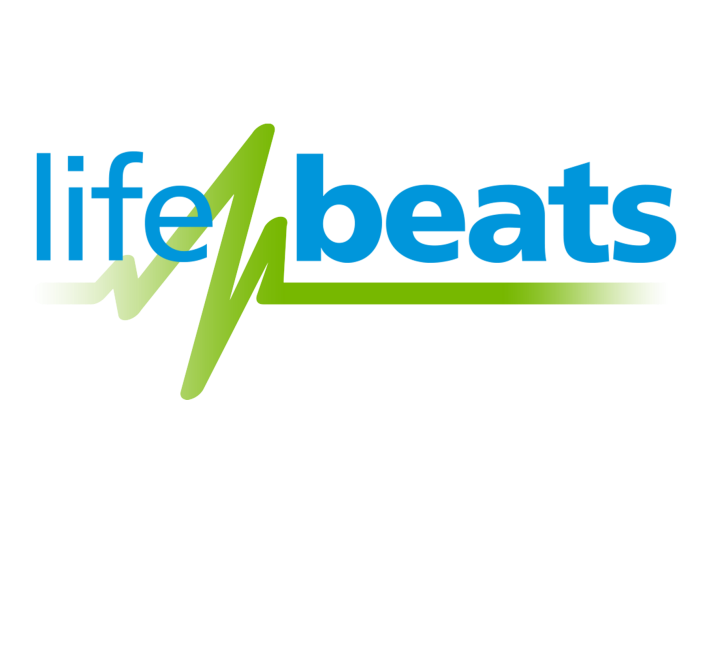 Weekly Total:Weekly Total: